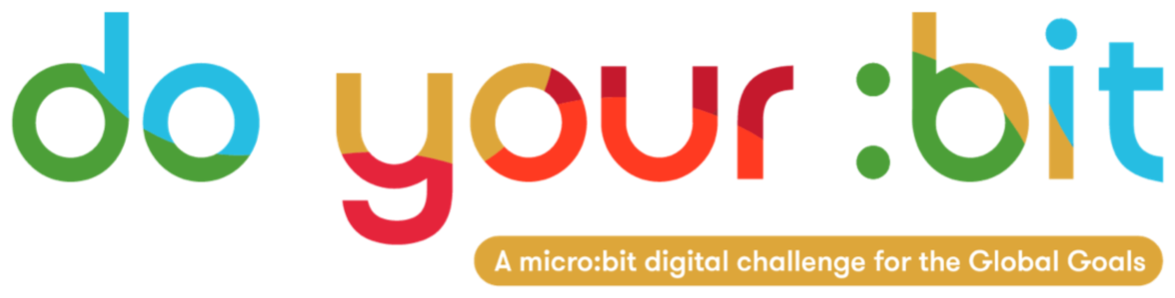 Lutte contre les changements climatiquesIntroduction à l'objectif 13 - Lutte contre les changements climatiquesUtilisez ce guide pour présenter l'objectif mondial 13, "Lutte contre les changements climatiques" à vos élèves.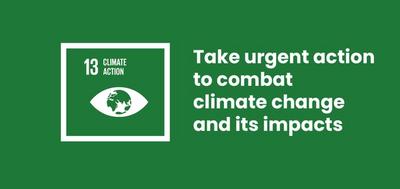 Qu'est-ce que l'objectif mondial 13 ?L'objectif de développement durable 13 : Lutte contre les changements climatiques est l’un des 17 objectifs de développement durable établis par les Nations Unies en 2015. Vous pouvez en apprendre plus sur les Objectifs dans notre guide.L'objectif 13 couvre un large éventail de questions, notamment la limitation de la pollution qui provoque le changement climatique et le renforcement de notre capacité à résister aux effets du changement climatique, comme les tempêtes et les inondations dans certaines régions et les sécheresses dans d'autres. Qu'est-ce que le changement climatique ?Le changement climatique englobe à la fois le réchauffement climatique induit par les émissions humaines de gaz à effet de serre et les changements climatiques qui en résultent. Bien que le climat ait changé à d’autres moments de l’histoire de la Terre, c’est la première fois que les humains l’ont provoqué.Selon les Nations Unies, « le changement climatique affecte chaque pays sur chaque continent. Il perturbe les économies nationales et affecte des vies. Les conditions météorologiques évoluent, le niveau des océans monte et les événements météorologiques deviennent de plus en plus extrême».Bien que le changement climatique soit un problème mondial, les gens peuvent agir dans leur propre vie pour le prévenir. Par exemple, vous pouvez faire du vélo ou marcher au lieu de conduire, acheter de la nourriture cultivée localement plutôt qu'à l'étranger et utiliser l'énergie solaire. Tous ces éléments contribuent à réduire la pollution qui provoque le changement climatique.ActivitésVoici quelques idées pour aider vos élèves à donner vie à l'Objectif 13. Elles peuvent être utilisées comme des activités autonomes, ou en séquence comme plan de leçon complet.Activité 1 : Jeunes militants du climatDans cette activité, les élèves apprendront à connaître les militants et l'impact qu'ils peuvent avoir.Longueur - 15 minutesDiscutez de la question suivante avec vos élèves « De quoi vous souciez-vous ? » Vous voudrez peut-être d'abord partager des exemples; vos élèves, votre école, votre famille, etc.Partagez ensuite le mot Militant avec les élèves. Savent-ils ce que cela signifie ? Expliquez qu'un militant est quelqu'un qui se soucie de questions et de causes spécifiques pour mettre en évidence le problème ou sensibiliser davantage les gens. Les étudiants peuvent-ils penser à des militants ou des campagnes qu'ils connaissent ?Montrez ensuite cette vidéo aux étudiants. Quel est le message des militants du climat ? Que pensez-vous de ce message ? Que pourriez-vous faire dans votre communauté ?https://www.youtube.com/watch?v=2oGKKAMjRfQActivité 2 : Comment la Terre évolue-t-elle ?Dans cette activité, les élèves exploreront comment la Terre change, en utilisant le Timelapse dans Google Earth.Longueur - 15 minutes1. Ouvrir la discussionLes élèves vont passer un peu de temps à explorer les changements qui se produisent sur notre planète. De nombreuses personnes à travers le monde constatent que le changement climatique a des répercussions sur leur lieu de résidence.À quoi pourraient ressembler les effets du changement climatique dans différents endroits du monde ?Qu'en est-il dans ce pays ? Les élèves ont-ils remarqué des conséquences du changement climatique dans leurs communautés ?2. Google Earth Engine - regardez les changements sur la terreUtiliez le Timelapse de Google Earth Engine avec la classe : Regardez le timelapse du glacier de Columbia ensemble avec toute la classe.Que remarquent les élèves ?Qu'est-ce qui pourrait expliquer cela ?Prévoyez du temps pour la discussion et demandez ensuite à la classe d'aller à nouveau sur Google Earth Engine et de sélectionner Costal Expansion, Dubaï, UAE depuis la navigation à gauche.Quels changements peuvent-ils voir se produire ici ?Qu'est-ce qui pourrait expliquer cela ? Est-ce naturel, ou causé par des humains ?Quels impacts positifs pourraient avoir lieu, comme la création d'emplois, de meilleures liaisons de transport, le tourisme ?Qu'en est-il des impacts négatifs que cette croissance pourrait avoir sur l'environnement ? Par exemple, l'utilisation des ressources de la terre, les changements à l’écosystème côtier, la pollution des océans avec la construction des îles.Lequel des objectifs globaux pourrait être affecté ?Si vous en avez le temps, demandez aux élèves de faire des travaux indépendants en choisissant un autre timelapse (dans le côté gauche du site Web de Google Earth) à explorer.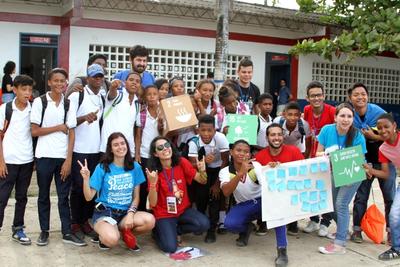 Activité 3 : Comment est-ce que le lieu où je vis a changé ? Dans cette activité, les élèves exploreront comment le lieu où ils vivent est en train de changer, en utilisant le timelapse Google Earth.Longueur - 15 minutesUtilisez le timelapse de Google Earth Engine pour comprendre comment votre région locale a changé de 1984 à 2018.Tapez le nom de la ville la plus proche dans la barre de recherche. Si le timelapse n'est pas disponible pour la ville la plus proche, utilisez la capitale de votre pays.Regardez le timelapse pour voir comment la ville a changé. Les élèves peuvent l'utiliser comme guide pour répondre aux questions suivantes :Que pouvez-vous voir ? Comment la ville a-t-elle changé ?Y a-t-il plus ou moins d'espace vert dans votre ville ?Y a-t-il plus de maisons ?Y a-t-il plus de routes et de trafic ?Pourquoi est-ce que ces changements se seraient-ils produits ?Voyez-vous des avantages à la façon dont votre ville a changé ?Imaginez-vous que des problèmes puissent survenir si votre ville continue à changer de cette façon ?Votre ville a-t-elle pris des mesures de prévention pour lutter contre le changement climatique, que vous pouvez voir ? Par exemple, des pistes cyclables pour réduire la pollution automobile, recycler les poubelles, les parcs extérieurs 